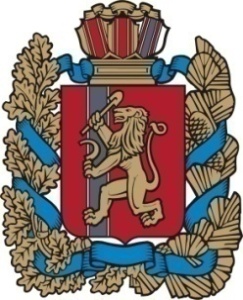 законКрасноярского края.2020									ПроектО ВНЕСЕНИИ ИЗМЕНЕНИЙ В ЗАКОН КРАЯ «о ГОСУДАРСТВЕННОЙ ПОДДЕРЖКЕ МУНИЦИПАЛЬНЫХ РАЙОНОВ КРАСНОЯРСКОГО КРАЯ, РЕАЛИЗУЮЩИХ МУНИЦИПАЛЬНЫЕ ПРОГРАММЫ, НАПРАВЛЕННЫЕ НА РАЗВИТИЕ СЕЛЬСКИХ ТЕРРИТОРИЙ»Статья 1Внести в Закон края от 21 апреля 2016 года № 10-4429                                    «О государственной поддержке муниципальных районов Красноярского края, реализцющих муниципальные программы, направленные на развитие сельских территорий» (Официальный интернет-портал правовой информации Красноярского края (www.zakon.krskstate.ru), 14 апреля 2017 года) следующие изменения:1) наименование Закона после слов «муниципальных районов» дополнить словами «, муниципальных округов»;2) в статье 1:а) в абзаце первом после слов «муниципальным районам»  дополнить словами «, муниципальным округам»;б) абзац второй изложить в новой редакции:«Под сельскими территориями в целях настоящего Закона понимаются территории сельских поселений и межселенные территории в границах муниципального района, территории населенных пунктов, прилегающие к ним земли общего пользования, территории традиционного природопользования населения соответствующего муниципального округа, а также земли рекреационного назначения в границах муниципального округа»;3) в абзаце первом статьи 2 после слов «муниципальных районов» дополнить словами «, муниципальных округов»;4) в наименовании статьи, в абзаце первом пункта 1 статьи 3 после слов «муниципальный район» в соответствующем падеже дополнить словами 
«, муниципальный округ» в соответствующем падеже;5) в абзаце первом подпункта «б», в абзаце третьем пункта 2 статьи 4 после слов «муниципальный район» в соответствующих числе и падеже дополнить словами «, муниципальный округ» в соответствующих числе и падеже;6) в статье 5:а) в пункте 1, абзацах первом, четвертом пункта 2, в абзаце первом, подпунктах «д», «е» пункта 3 после слов «муниципальный район» в соответствующих числе и падеже дополнить словами «, муниципальный округ» в соответствующих числе и падеже;б) в пункте 4, в абзаце первом пункта 5 слова «муниципальных районов» заменить словами «муниципальных образований»;в) в абзаце первом, втором пункта 6 после слов «муниципального района» дополнить словами «, муниципального округа»;7) в пункте 2 статьи 6 после слов «муниципальных районов» дополнить словами «, муниципальных округов»;8) в статье 7 после слов «муниципальных районов» дополнить словами «, муниципальных округов».Статья 2Настоящий Закон вступает в силу в день, следующий за днем его официального опубликования.ГубернаторКрасноярского края	                                                                              А.В. Усс«____» ___________ 2020 г.